Зарегистрировано в Национальном реестре правовых актовРеспублики Беларусь 16 июня 2017 г. N 8/32137ПОСТАНОВЛЕНИЕ ГОСУДАРСТВЕННОГО КОМИТЕТА ПО СТАНДАРТИЗАЦИИ РЕСПУБЛИКИ БЕЛАРУСЬ26 апреля 2017 г. N 31ОБ УТВЕРЖДЕНИИ ПРАВИЛ ВЕДЕНИЯ РЕЕСТРА НАЦИОНАЛЬНОЙ СИСТЕМЫ ПОДТВЕРЖДЕНИЯ СООТВЕТСТВИЯ РЕСПУБЛИКИ БЕЛАРУСЬНа основании подпункта 1.6, абзаца третьего подпункта 1.8 пункта 1 статьи 7 Закона Республики Беларусь от 24 октября 2016 г. N 437-З "Об оценке соответствия техническим требованиям и аккредитации органов по оценке соответствия" Государственный комитет по стандартизации Республики Беларусь ПОСТАНОВЛЯЕТ:(в ред. постановления Госстандарта от 04.03.2020 N 10)1. Утвердить Правила ведения реестра Национальной системы подтверждения соответствия Республики Беларусь (прилагаются).(в ред. постановления Госстандарта от 04.03.2020 N 10)2. Определить научно-производственное республиканское унитарное предприятие "Белорусский государственный институт стандартизации и сертификации" государственной организацией, осуществляющей техническое сопровождение ведения реестра Национальной системы подтверждения соответствия.3. Настоящее постановление вступает в силу с 30 июля 2017 г.                                                  УТВЕРЖДЕНО                                                  Постановление                                                  Государственного комитета                                                  по стандартизации                                                  Республики Беларусь                                                  26.04.2017 N 31ПРАВИЛАВЕДЕНИЯ РЕЕСТРА НАЦИОНАЛЬНОЙ СИСТЕМЫ ПОДТВЕРЖДЕНИЯ СООТВЕТСТВИЯ РЕСПУБЛИКИ БЕЛАРУСЬГЛАВА 1ОБЩИЕ ПОЛОЖЕНИЯ1. Настоящие Правила определяют порядок ведения реестра Национальной системы подтверждения соответствия Республики Беларусь (далее, если не установлено иное, - Реестр НСПС) и устанавливают правовые, организационные и технические требования к обеспечению ведения Реестра НСПС.(в ред. постановления Госстандарта от 04.03.2020 N 10)2. Для целей настоящих Правил используются термины и их определения в значениях, установленных Законом Республики Беларусь "Об оценке соответствия техническим требованиям и аккредитации органов по оценке соответствия".(в ред. постановления Госстандарта от 04.03.2020 N 10)ГЛАВА 2ОСНОВНЫЕ ПОЛОЖЕНИЯ3. Реестр НСПС является государственным информационным ресурсом и ведется в электронном виде с применением автоматизированной системы путем внесения реестровых записей.Реестр НСПС является официальным и общедоступным источником информации о результатах работ по сертификации и регистрации деклараций о соответствии, а также о действительном (актуальном) статусе документов об оценке соответствия и регистрации деклараций о соответствии.Часть исключена. - Постановление Госстандарта от 04.03.2020 N 10.4. Реестр НСПС ведется в целях:4.1. регистрации сертификатов соответствия, сертификатов компетентности, деклараций о соответствии (далее, если не предусмотрено иное, - документы об оценке соответствия);4.2. осуществления учета данных, содержащихся в документах об оценке соответствия, и данных о внесении в них изменений и (или) дополнений, приостановлении, возобновлении, отмене, прекращении, выдаче дубликатов;4.3. обеспечения в установленном порядке потребителей, изготовителей, продавцов (поставщиков), республиканских органов государственного управления, других организаций, в том числе органов международных, региональных и национальных систем подтверждения соответствия (сертификации) (далее - заинтересованные организации), информацией о результатах работ по сертификации и регистрации деклараций о соответствии.5. В Реестр НСПС включаются сведения о следующих документах об оценке соответствия, выданных органами по сертификации, зарегистрированных органами по регистрации деклараций:5.1. о сертификатах соответствия на продукцию;5.2. о сертификатах соответствия на выполнение работ, оказание услуг;5.3. о сертификатах соответствия на системы управления (менеджмента);5.4. о сертификатах компетентности персонала;5.5. о декларациях о соответствии объектов оценки соответствия.6. Структура Реестра НСПС состоит из разделов, соответствующих документам об оценке соответствия и объектам оценки соответствия, согласно приложению 1.(в ред. постановления Госстандарта от 04.03.2020 N 10)7. Участниками ведения реестра НСПС являются:7.1. органы по сертификации;7.2. органы по регистрации деклараций;7.3. научно-производственное республиканское унитарное предприятие "Белорусский государственный институт стандартизации и сертификации" - организация, уполномоченная на ведение Реестра НСПС (далее - уполномоченная организация).8. Этапы ведения Реестра НСПС включают в себя:8.1. формирование органом по сертификации, органом по регистрации деклараций сведений о документах об оценке соответствия;8.2. регистрацию органом по сертификации, органом по регистрации деклараций документов об оценке соответствия;8.3. предоставление органом по сертификации, органом по регистрации деклараций в уполномоченную организацию сведений для включения в Реестр НСПС;8.4. включение уполномоченной организацией сведений о документах об оценке соответствия в Реестр НСПС;8.5. осуществление уполномоченной организацией информационного обеспечения сведениями о документах об оценке соответствия, включенных в Реестр НСПС.9. Доступ органам по сертификации, органам по регистрации деклараций к автоматизированной системе ведения Реестра НСПС (далее - АС ведения Реестра НСПС) для формирования, регистрации и предоставления сведений о документах об оценке соответствия предоставляется на основании договора с уполномоченной организацией, заключенного в соответствии с гражданским законодательством.(п. 9 в ред. постановления Госстандарта от 04.03.2020 N 10)10. Информация об органе по сертификации, органе по регистрации деклараций формируется уполномоченной организацией на основании сведений об аккредитованном субъекте, предоставляемых органом по аккредитации.11. Ведение Реестра НСПС, в том числе внесение сведений, их обработка, хранение и использование, доступ к информации, содержащейся в АС ведения Реестра НСПС, а также защита этих сведений осуществляется с соблюдением требований, установленных законодательством в области информации, информатизации и защиты информации.(в ред. постановления Госстандарта от 04.03.2020 N 10)12. Оплата работ по ведению Реестра НСПС осуществляется органом по сертификации, органом по регистрации деклараций на основании договора с уполномоченной организацией, заключенного в соответствии с гражданским законодательством.(в ред. постановления Госстандарта от 04.03.2020 N 10)ГЛАВА 3ПОРЯДОК ФОРМИРОВАНИЯ СВЕДЕНИЙ О ДОКУМЕНТАХ ОБ ОЦЕНКЕ СООТВЕТСТВИЯ(в ред. постановления Госстандарта от 04.03.2020 N 10)13. Формирование сведений о документах об оценке соответствия осуществляется органами по сертификации, органами по регистрации деклараций посредством использования программно-аппаратных средств в рамках АС ведения Реестра НСПС.(в ред. постановления Госстандарта от 04.03.2020 N 10)14. Формирование сведений о документах об оценке соответствия осуществляется по результатам работ по сертификации и регистрации деклараций о соответствии, выполненных органами по сертификации, органами по регистрации деклараций.(п. 14 в ред. постановления Госстандарта от 04.03.2020 N 10)15. В АС ведения Реестра НСПС вносятся сведения о сертификатах соответствия, сертификатах компетентности, внесении в них изменений и (или) дополнений, приостановлении, возобновлении, отмене, прекращении их действия, а также сведения о декларациях о соответствии, о прекращении действия их регистрации (далее - сведения).(в ред. постановления Госстандарта от 04.03.2020 N 10)16. Сведения в АС ведения Реестра НСПС вносятся на основании решений органа по сертификации о выдаче сертификата соответствия, сертификата компетентности либо внесении в них изменений и (или) дополнений, о приостановлении, возобновлении, отмене, прекращении их действия, а также на основании заявления лица, принимающего декларацию о соответствии, о регистрации декларации о соответствии либо о прекращении действия регистрации декларации о соответствии.(в ред. постановления Госстандарта от 04.03.2020 N 10)17. Сведения о документах об оценке соответствия вносятся в АС ведения Реестра НСПС в виде структурированных электронных реестровых записей, содержащих следующую информацию:17.1. для сертификатов соответствия на продукцию:код объекта оценки соответствия согласно структуре Реестра НСПС и дату окончания (прекращения) действия сертификата соответствия (при наличии);учетный номер бланка документа с определенной степенью защиты;полное наименование органа по сертификации, его место нахождения и адрес (адреса) места осуществления деятельности (в случае если адреса различаются), включая наименование страны, регистрационный номер аттестата аккредитации с указанием даты регистрации, контактные реквизиты (при наличии), должность служащего, фамилию, собственное имя и отчество (если таковое имеется) руководителя органа по сертификации либо уполномоченного руководителем должностного лица с указанием наименования и реквизитов уполномочивающего документа;полное наименование изготовителя сертифицированной продукции, его место нахождения и адрес (адреса) места осуществления деятельности по изготовлению продукции (в случае если адреса различаются) - для юридического лица или фамилия, собственное имя, отчество (если таковое имеется), место жительства и адрес (адреса) места осуществления деятельности по изготовлению продукции (в случае если адреса различаются) - для индивидуального предпринимателя, включая наименование страны, контактные реквизиты (при наличии);наименование и обозначение (тип, вид, марка, модель, артикул и т.д.) продукции в соответствии с эксплуатационным документом на продукцию, иные сведения о продукции, обеспечивающие ее идентификацию, тип производства (серийное производство, партия, единичное изделие), код (коды) продукции по общегосударственному классификатору Республики Беларусь ОКРБ 007-2012 "Классификатор продукции по видам экономической деятельности", утвержденному постановлением Государственного комитета по стандартизации Республики Беларусь от 28 декабря 2012 г. N 83, код (коды) продукции по единой Товарной номенклатуре внешнеэкономической деятельности Евразийского экономического союза, наименование и обозначение документа (документов), в соответствии с которым (которыми) изготовлена продукция (стандарт, технические условия или иной документ) (при наличии), реквизиты товаросопроводительных документов, идентифицирующих партию продукции (в том числе ее размер) или единичное изделие. Если сертификат соответствия выдается на единичное изделие, то указывается заводской номер изделия, если на партию - размер партии (шт., кг, м и т.п.);обозначение документа (документов), устанавливающего (устанавливающих) технические требования, с указанием при необходимости пункта (пунктов), на соответствие которому (которым) проведена сертификация. Допускается не указывать пункты документа (документов), устанавливающего (устанавливающих) технические требования, в случае его (их) применения при проведении сертификации в целом. При сертификации продукции требованиям технических регламентов Республики Беларусь, кроме обозначения технического регламента Республики Беларусь и его наименования, дополнительно указываются технические нормативные правовые акты, включенные в перечень технических кодексов установившейся практики и государственных стандартов, взаимосвязанных с техническим регламентом Республики Беларусь, в результате применения которых на добровольной основе обеспечивается соблюдение требований технического регламента Республики Беларусь;полное наименование заявителя на проведение сертификации, его место нахождения и адрес (адреса) места осуществления деятельности (в случае если адреса различаются) - для юридического лица, фамилия, собственное имя, отчество (если таковое имеется), место жительства и адрес (адреса) места осуществления деятельности (в случае если адреса различаются) - для физического лица, в том числе зарегистрированного в качестве индивидуального предпринимателя, включая наименование страны, контактные реквизиты (при наличии), учетный номер плательщика (далее - УНП) (кроме иностранного), статус (изготовитель, продавец (поставщик));сведения о документах, подтверждающих соответствие продукции (протоколы исследований (испытаний) и измерений (в случаях, предусмотренных схемой сертификации продукции) с указанием номера, даты, наименования испытательной лаборатории (центра), регистрационного номера аттестата аккредитации), сведения об отчете об анализе состояния производства с указанием даты (в случаях, предусмотренных схемой сертификации продукции), о сертификате соответствия на систему менеджмента качества и (или) систему менеджмента безопасности продукции (в случаях, предусмотренных схемой сертификации продукции) с указанием номера, даты, наименования органа по сертификации систем управления (менеджмента), выдавшего сертификат соответствия на систему менеджмента качества и (или) систему менеджмента безопасности продукции, регистрационного номера аттестата аккредитации, сведения о заключении по результатам исследования проектируемой продукции (в случаях, предусмотренных схемой сертификации продукции) с указанием номера, даты, наименования организации, выдавшей заключение по результатам исследования проектируемой продукции, регистрационного номера аттестата аккредитации, сведения о заключении по результатам исследования типа продукции (в случаях, предусмотренных схемой сертификации продукции) с указанием номера, даты, наименования организации, выдавшей заключение по результатам исследования типа продукции, регистрационного номера аттестата аккредитации, а также сведения о других документах, представленных заявителем на проведение сертификации в качестве доказательств соответствия продукции;информацию о форме проведенной сертификации (обязательная или добровольная);сведения о приложениях к сертификату соответствия;информацию о статусе действия сертификата соответствия;указание о проведенных процедурах признания сертификата соответствия, если такие осуществлялись (регистрационный номер признаваемого сертификата соответствия и срок его действия с указанием наименования страны его происхождения), проведенных дополнительных процедурах;информацию о дополнительных сведениях, указанных в сертификате соответствия (при наличии);фамилию, собственное имя, отчество (если таковое имеется) эксперта-аудитора (экспертов-аудиторов);17.2. для сертификатов соответствия на выполнение работ, оказание услуг:код объекта оценки соответствия согласно структуре Реестра НСПС и дату окончания (прекращения) действия сертификата соответствия;учетный номер бланка документа с определенной степенью защиты;полное наименование органа по сертификации, его место нахождения и адрес (адреса) места осуществления деятельности (в случае если адреса различаются), включая наименование страны, регистрационный номер аттестата аккредитации с указанием даты регистрации, контактные реквизиты (при наличии), должность служащего, фамилию, собственное имя и отчество (если таковое имеется) руководителя органа по сертификации либо уполномоченного руководителем должностного лица с указанием наименования и реквизитов уполномочивающего документа;полное наименование заявителя на проведение сертификации, его место нахождения - для юридического лица, фамилия, собственное имя, отчество (если таковое имеется), место жительства - для индивидуального предпринимателя, включая наименование страны, контактные реквизиты (при наличии), УНП (кроме иностранного);наименование объекта выполнения работ, оказания услуг, адрес (адреса) места осуществления деятельности по выполнению работ, оказанию услуг, включая наименование страны;полное наименование выполняемых работ, оказываемых услуг;обозначение документа (документов) с указанием пункта (пунктов), устанавливающего (устанавливающих) технические требования, на соответствие которым проведена сертификация. Допускается не указывать пункты документов в случае их применения при проведении сертификации в целом;категорию (разряд) объекта выполнения работ, оказания услуг (при необходимости);сведения о документах, подтверждающих соответствие выполняемых работ, оказываемых услуг (сведения об отчете по оценке (в случаях, предусмотренных схемой сертификации выполнения работ, оказания услуг) с указанием номера и даты, о сертификате соответствия на систему менеджмента качества (в случаях, предусмотренных схемой сертификации выполнения работ, оказания услуг) с указанием номера, даты, наименования органа по сертификации систем управления (менеджмента), выдавшего сертификат соответствия на систему менеджмента качества, регистрационного номера аттестата аккредитации, а также о других документах, представленных заявителем на проведение сертификации в качестве доказательств соответствия выполняемых работ, оказываемых услуг;информацию о форме проведенной сертификации (обязательная или добровольная);сведения о приложениях к сертификату соответствия;информацию о статусе действия сертификата соответствия;информацию о дополнительных сведениях, указанных в сертификате соответствия (при наличии);фамилию, собственное имя, отчество (если таковое имеется) эксперта-аудитора (экспертов-аудиторов), указанные в приложении к сертификату соответствия (при наличии);17.3. для сертификатов соответствия на системы управления (менеджмента):код объекта оценки соответствия согласно структуре Реестра НСПС и дату окончания действия сертификата соответствия;учетный номер бланка документа с определенной степенью защиты;полное наименование органа по сертификации, его место нахождения и адрес (адреса) места осуществления деятельности (в случае если адреса различаются), включая наименование страны, регистрационный номер аттестата аккредитации с указанием даты регистрации, контактные реквизиты (при наличии), должность служащего, фамилию, собственное имя и отчество (если таковое имеется) руководителя органа по сертификации либо уполномоченного руководителем должностного лица с указанием наименования и реквизитов уполномочивающего документа;полное наименование заявителя на проведение сертификации, место нахождения юридического лица и адрес (адреса) места осуществления деятельности, в том числе обособленных структурных подразделений и постоянных объектов выполнения работ, оказания услуг, включая наименование страны, контактные реквизиты (при наличии), УНП (кроме иностранного);наименование системы управления (менеджмента) и формулировку области ее распространения;обозначение документа (документов), устанавливающего (устанавливающих) технические требования, на соответствие которым проведена сертификация;информацию о форме проведенной сертификации;сведения о приложениях к сертификату соответствия;информацию о статусе действия сертификата соответствия;информацию о дополнительных сведениях в сертификате соответствия (при наличии);фамилию, собственное имя, отчество (если таковое имеется) эксперта-аудитора (экспертов-аудиторов), указанные в приложении к сертификату соответствия (при наличии);17.4. для сертификатов компетентности персонала:код объекта оценки соответствия согласно структуре Реестра НСПС и дату окончания (прекращения) действия сертификата компетентности;учетный номер бланка документа с определенной степенью защиты;полное наименование органа по сертификации, его место нахождения и адрес (адреса) места осуществления деятельности (в случае если адреса различаются), включая наименование страны, регистрационный номер аттестата аккредитации с указанием даты регистрации, контактные реквизиты (при наличии), должность служащего, фамилию, собственное имя и отчество (если таковое имеется) руководителя органа по сертификации либо уполномоченного руководителем должностного лица с указанием наименования и реквизитов уполномочивающего документа;полное наименование заявителя на проведение сертификации, его место нахождения и адрес (адреса) места осуществления деятельности (в случае если адреса различаются) или фамилия, собственное имя, отчество (если таковое имеется), место жительства и адрес (адреса) места осуществления деятельности (в случае если адреса различаются) - для индивидуального предпринимателя, включая наименование страны, контактные реквизиты (при наличии), УНП (кроме иностранного);фамилию, собственное имя, отчество (если таковое имеется) персонала;информацию о компетентности персонала в выполнении определенных видов работ, оказании определенных видов услуг (присваиваемая компетентность (уровень компетентности), специализация персонала);обозначение и наименование документа (документов), устанавливающего (содержащего) технические требования, на соответствие которому (которым) проведена сертификация;наименование и обозначение документов, на основании которых выдан сертификат компетентности;информацию о форме проведенной сертификации (обязательная или добровольная);сведения о приложениях к сертификату компетентности;информацию о статусе действия сертификата компетентности;информацию о дополнительных сведениях, указанных в сертификате компетентности (при наличии);фамилию, собственное имя, отчество (если таковое имеется) эксперта-аудитора (экспертов-аудиторов), указанные в приложении к сертификату соответствия (при наличии);17.5. для деклараций о соответствии объектов оценки соответствия:код объекта оценки соответствия согласно структуре Реестра НСПС, дату принятия, дату окончания (прекращения) срока действия декларации о соответствии;полное наименование лица, принимающего декларацию о соответствии, его место нахождения и адрес (адреса) места осуществления деятельности (в случае если адреса различаются) - для юридического лица или фамилия, собственное имя, отчество (если таковое имеется), место жительства и адрес (адреса) места осуществления, деятельности (в случае если адреса различаются) - для индивидуального предпринимателя, включая наименование страны, контактные реквизиты (при наличии), УНП;должность служащего, фамилию, собственное имя и отчество (если таковое имеется) руководителя лица, принимающего декларацию о соответствии, или уполномоченного руководителем лица с указанием наименования и реквизитов уполномочивающего документа;наименование и обозначение продукции, на которую распространяется декларация о соответствии, сведения о продукции, обеспечивающие ее идентификацию (тип, марка, артикул продукции), код (коды) продукции по единой Товарной номенклатуре внешнеэкономической деятельности Евразийского экономического союза, код (коды) продукции по общегосударственному классификатору Республики Беларусь ОКРБ 007-2012 "Классификатор продукции по видам экономической деятельности", наименование и обозначение документа (документов), в соответствии с которым изготовлена продукция (при наличии);наименование объекта декларирования соответствия (серийный выпуск, партия или единичное изделие). Для партии продукции указывается размер партии, для единичного изделия - заводской номер изделия;реквизиты товаросопроводительной документации, идентифицирующей партию продукции (в том числе ее размер) или единичное изделие;наименование и обозначение документов, устанавливающих технические требования (с указанием пункта (пунктов) при необходимости), на соответствие которым принята декларация о соответствии;информацию о документах, являющихся основанием для принятия декларации о соответствии с указанием номера и даты выдачи (при наличии) и наименованием организаций, выдавших их;полное наименование изготовителя, его место нахождения и адрес (адреса) места осуществления деятельности по изготовлению продукции (в случае если адреса различаются) - для юридического лица или фамилия, собственное имя, отчество (если таковое имеется), место жительства и адрес (адреса) места осуществления деятельности по изготовлению продукции (в случае если адреса различаются) - для индивидуального предпринимателя, включая наименование страны, контактные реквизиты (при наличии);информацию о дополнительных сведениях, указанных в декларации о соответствии (при наличии);полное наименование органа по регистрации деклараций, зарегистрировавшего декларацию о соответствии, его место нахождения и адрес (адреса) места осуществления деятельности (в случае если адреса различаются), включая наименование страны, регистрационный номер аттестата аккредитации органа по сертификации с указанием даты регистрации (в случае регистрации декларации о соответствии в органе по сертификации), контактные реквизиты (при наличии), должность служащего, фамилию, собственное имя и отчество (если таковое имеется) руководителя органа по сертификации либо уполномоченного руководителем должностного лица с указанием наименования и реквизитов уполномочивающего документа (в случае регистрации декларации о соответствии в органе по сертификации);информацию о статусе действия регистрации декларации о соответствии;сведения о приложениях к декларации о соответствии;фамилию, собственное имя, отчество (если таковое имеется) эксперта-аудитора, зарегистрировавшего декларацию о соответствии (в случае регистрации декларации о соответствии в органе по сертификации).(п. 17 в ред. постановления Госстандарта от 04.03.2020 N 10)17-1. Регистрационный номер и дата регистрации документа об оценке соответствия формируются в автоматическом режиме после внесения всех сведений, предусмотренных пунктом 17 и главой 3-1 настоящих Правил.(п. 17-1 введен постановлением Госстандарта от 04.03.2020 N 10)18. Формат и структура реестровых записей, содержащих сведения о документах об оценке соответствия, определены в АС ведения Реестра НСПС.(п. 18 в ред. постановления Госстандарта от 04.03.2020 N 10)19. Органы по сертификации, органы по регистрации деклараций ведут учет документов об оценке соответствия и вносят информацию в АС ведения Реестра НСПС после принятия соответствующего решения.(в ред. постановления Госстандарта от 04.03.2020 N 10)Внесение сведений об изменениях и (или) дополнениях сертификатов соответствия, сертификатов компетентности осуществляется путем создания новой реестровой записи с присвоением ей нового регистрационного номера.(в ред. постановления Госстандарта от 05.02.2021 N 5)20. При внесении сведений о приостановлении, возобновлении, отмене, прекращении действия сертификата соответствия, сертификата компетентности указываются:20.1. дата приостановления, возобновления, отмены, прекращения действия соответственно;20.2. наименование, дата, номер документа, на основании которого приостановлено, отменено, прекращено действие соответственно;(пп. 20.2 в ред. постановления Госстандарта от 04.03.2020 N 10)20.3. описание причины изменения статуса.(пп. 20.3 введен постановлением Госстандарта от 04.03.2020 N 10)21. При внесении сведений о прекращении действия регистрации декларации о соответствии указываются:(в ред. постановления Госстандарта от 04.03.2020 N 10)21.1. дата прекращения действия регистрации соответственно;(в ред. постановления Госстандарта от 04.03.2020 N 10)21.2. наименование, дата, номер документа, на основании которого прекращено действие регистрации;(пп. 21.2 в ред. постановления Госстандарта от 04.03.2020 N 10)21.3. описание причины изменения статуса.(пп. 21.3 введен постановлением Госстандарта от 04.03.2020 N 10)22. При выдаче дубликата сертификата соответствия, сертификата компетентности вносятся сведения о его выдаче в виде записи "выдан дубликат".(в ред. постановления Госстандарта от 04.03.2020 N 10)23. Органы по сертификации и органы по регистрации деклараций обеспечивают:23.1. достоверность сведений, содержащихся в Реестре НСПС;23.2. идентичность сведений, внесенных в АС ведения Реестра НСПС, и данных, указанных в соответствующих документах об оценке соответствия;23.3. своевременность внесения сведений в АС ведения Реестра НСПС.(п. 23 в ред. постановления Госстандарта от 04.03.2020 N 10)24. Органы по сертификации, органы по регистрации деклараций, не предоставляющие необходимую информацию либо предоставляющие такую информацию не в полном объеме либо не достоверную информацию, несут ответственность в соответствии с законодательством Республики Беларусь.ГЛАВА 3-1ПОРЯДОК ФОРМИРОВАНИЯ СВЕДЕНИЙ ОБ ОСНОВАНИИ ДЛЯ ВЫДАЧИ СЕРТИФИКАТОВ СООТВЕТСТВИЯ НА СИСТЕМЫ УПРАВЛЕНИЯ (МЕНЕДЖМЕНТА)(введена постановлением Госстандарта от 04.03.2020 N 10)24-1. Формирование сведений об основании для выдачи сертификатов соответствия на системы управления (менеджмента) (отчеты по первому и второму этапам аудита систем управления (менеджмента), решение о выдаче сертификата соответствия) осуществляется органом по сертификации посредством внесения в модуль "Отчет" в рамках АС ведения Реестра НСПС следующей информации в виде структурированных электронных записей:сведения об отчете по первому этапу аудита (дата предоставления заявки на сертификацию, дата (даты), место (места) и время проведения работ по аудиту, состав команды по оценке (фамилии, собственные имена, отчества (если таковые имеются) руководителя команды и экспертов-аудиторов), проблемные области (даты обнаружения, описание, даты устранения);сведения об отчете по второму этапу аудита (дата (даты), место (места) и время проведения работ по аудиту, состав команды по оценке (фамилии, собственные имена, отчества (если таковые имеются) руководителя команды и экспертов-аудиторов), несоответствия (даты обнаружения, описание, даты устранения);информация о принятом органом по сертификации решении о выдаче сертификата соответствия (дата принятия решения, фамилии, собственные имена, отчества (если таковые имеются) председателя и членов совета по сертификации).24-2. Формирование записи в модуле "Отчет" в рамках АС ведения Реестра НСПС является обязательным условием при регистрации сертификата соответствия на систему управления (менеджмента) в АС ведения Реестра НСПС.ГЛАВА 4РЕГИСТРАЦИЯ ДОКУМЕНТОВ ОБ ОЦЕНКЕ СООТВЕТСТВИЯ В РЕЕСТРЕ НСПС25. Регистрация документов об оценке соответствия представляет собой автоматическое присвоение им регистрационных номеров и даты регистрации (начала действия), формирование соответствующей записи в Реестре НСПС.(п. 25 в ред. постановления Госстандарта от 04.03.2020 N 10)26. Регистрация осуществляется с целью учета документов об оценке соответствия, выданных и принятых в Национальной системе подтверждения соответствия Республики Беларусь.27. В результате регистрации в Реестре НСПС документам об оценке соответствия присваивается регистрационный номер в соответствии со структурой, установленной согласно приложениям 2 и 3.(п. 27 в ред. постановления Госстандарта от 04.03.2020 N 10)28. Ранее использованные регистрационные номера документам об оценке соответствия повторно не присваиваются.ГЛАВА 5ПОРЯДОК ПРЕДОСТАВЛЕНИЯ В УПОЛНОМОЧЕННУЮ ОРГАНИЗАЦИЮ СВЕДЕНИЙ ДЛЯ ВКЛЮЧЕНИЯ В РЕЕСТР НСПС29. Сведения о документах об оценке соответствия для включения в Реестр НСПС предоставляются в уполномоченную организацию по электронным каналам связи автоматически в режиме реального времени органами по сертификации, органами по регистрации деклараций, зарегистрировавшими представляемые документы.(в ред. постановления Госстандарта от 04.03.2020 N 10)30. Исключен.(п. 30 исключен. - Постановление Госстандарта от 04.03.2020 N 10)31. Представленные для включения в Реестр НСПС сведения о документах об оценке соответствия должны соответствовать требованиям, установленным в настоящих Правилах.ГЛАВА 6ПОРЯДОК ВКЛЮЧЕНИЯ УПОЛНОМОЧЕННОЙ ОРГАНИЗАЦИЕЙ СВЕДЕНИЙ О ДОКУМЕНТАХ ОБ ОЦЕНКЕ СООТВЕТСТВИЯ В РЕЕСТР НСПС32. Включение сведений в Реестр НСПС осуществляет уполномоченная организация.33. Уполномоченная организация осуществляет прием по электронным каналам связи сведений о документах об оценке соответствия, поступивших от органов по сертификации, органов по регистрации деклараций, автоматически в режиме реального времени.(в ред. постановления Госстандарта от 04.03.2020 N 10)34. Уполномоченная организация контролирует полноту заполнения реестровых записей в соответствии с требованиями пункта 17 настоящих Правил, по электронным каналам связи сообщает органам по сертификации, органам по регистрации деклараций об установленных несоответствиях (при необходимости).35. Орган по сертификации, орган по регистрации деклараций устраняет установленные несоответствия и в течение не более 3 дней от даты получения сообщения об установленных несоответствиях представляет по электронным каналам связи уточненные сведения для включения в Реестр НСПС.Информация о документах об оценке соответствия включается в Реестр НСПС после устранения несоответствий, установленных уполномоченной организацией.35-1. Для внесения информации о приостановлении, возобновлении, отмены, прекращения действия документа (документов) об оценке соответствия органы по сертификации (органы по регистрации деклараций) направляют по электронным каналам связи в уполномоченную организацию письмо, подписанное руководителем или уполномоченным им лицом (с указанием наименования и реквизитов уполномочивающего документа), о предоставлении доступа в АС ведения Реестра НСПС к документу (документам) об оценке соответствия, включенному (включенным) в Реестр НСПС, с обязательным указанием регистрационного номера (регистрационных номеров) документа (документов) об оценке соответствия.(в ред. постановления Госстандарта от 05.02.2021 N 5)В случае внесения по вине органа по сертификации (органа по регистрации декларации) ошибочных сведений о документе (документах) об оценке соответствия, включенном (включенных) в Реестр НСПС, орган по сертификации (орган по регистрации декларации), зарегистрировавший этот документ (эти документы), направляет в уполномоченную организацию письмо, подписанное руководителем или уполномоченным им лицом (с указанием наименования и реквизитов уполномочивающего документа), о предоставлении доступа в АС ведения Реестра НСПС к документу (документам) об оценке соответствия, включенному (включенным) в Реестр НСПС, для исправления ошибочно внесенных сведений с обязательным указанием регистрационного номера (регистрационных номеров) документа (документов) об оценке соответствия и характера ошибочных сведений в течение не более 30 календарных дней с даты регистрации документа (документов) об оценке соответствия в Реестре НСПС.Уполномоченная организация предоставляет доступ в АС ведения Реестра НСПС к документу (документам) об оценке соответствия, включенному (включенным) в Реестр НСПС, на основании полученного письма в течение не более 2 рабочих дней со дня получения письма.(п. 35-1 введен постановлением Госстандарта от 04.03.2020 N 10)36. Уполномоченная организация один раз в месяц выполняет дополнительную сверку количества зарегистрированных документов об оценке соответствия в Реестре НСПС с органами по сертификации, органами по регистрации деклараций.(в ред. постановления Госстандарта от 04.03.2020 N 10)37. Сведения о документах об оценке соответствия хранятся в Реестре НСПС в течение 5 лет от даты прекращения (отмены) их действия, а если срок действия не ограничен - не менее 10 лет с даты их регистрации в Реестре НСПС. По окончании указанного срока сведения о документах об оценке соответствия переносятся в архивную базу данных Реестра НСПС.(в ред. постановления Госстандарта от 04.03.2020 N 10)38. Уполномоченная организация осуществляет:38.1. работы по обеспечению технического функционирования автоматизированной системы ведения Реестра НСПС;38.2. автоматизированный сбор, хранение, обработку, обобщение и анализ информации, содержащейся в Реестре НСПС;38.3. доступ в установленном порядке к информации, содержащейся в Реестре НСПС;38.4. безопасное хранение и использование информации, содержащейся в Реестре НСПС;38.5. защиту информации, содержащейся в Реестре НСПС, от уничтожения, модификации и блокирования доступа к ней, а также от иных неправомерных действий в отношении такой информации;38.6. резервное копирование информации, содержащейся в Реестре НСПС.ГЛАВА 7ИНФОРМАЦИОННОЕ ОБЕСПЕЧЕНИЕ СВЕДЕНИЯМИ О ДОКУМЕНТАХ ОБ ОЦЕНКЕ СООТВЕТСТВИЯ, ВКЛЮЧЕННЫХ В РЕЕСТР НСПС39. Уполномоченная организация обеспечивает открытый доступ к сведениям из Реестра НСПС в глобальной компьютерной сети Интернет с соблюдением конфиденциальности информации.Информационное обеспечение заинтересованных организаций сведениями о документах об оценке соответствия, включенных в Реестр НСПС, осуществляется уполномоченной организацией на договорной основе.40. Уполномоченная организация размещает сведения, содержащиеся в Реестре НСПС, на официальном сайте Государственного комитета по стандартизации.(в ред. постановления Госстандарта от 04.03.2020 N 10)41. Исключен. - Постановление Госстандарта от 04.03.2020 N 10.Приложение 1к Правилам ведения реестраНациональной системы подтверждениясоответствия Республики Беларусь(в редакции постановленияГосударственного комитетапо стандартизацииРеспублики Беларусь04.03.2020 N 10)СТРУКТУРАРЕЕСТРА НАЦИОНАЛЬНОЙ СИСТЕМЫ ПОДТВЕРЖДЕНИЯ СООТВЕТСТВИЯ РЕСПУБЛИКИ БЕЛАРУСЬ(в ред. постановления Госстандарта от 04.03.2020 N 10)00.00. - резервный раздел;01.00. - архивный раздел;01.01. - архивный подраздел;02.00. - сертификаты соответствия на продукцию требованиям технических регламентов:02.01. - серийная продукция, сертифицированная на соответствие требованиям технического регламента;02.02. - партия продукции, сертифицированная на соответствие требованиям технического регламента;02.03. - единичные изделия, сертифицированные на соответствие требованиям технического регламента;02.04. - 02.99. - резервные подразделы;03.00. - сертификаты соответствия на продукцию (кроме сертификатов соответствия на продукцию требованиям технических регламентов):03.01. - 03.09. - архивные подразделы;03.10. - резервный подраздел;03.11. - серийная продукция, сертифицированная по схеме 1с;03.12. - серийная продукция, сертифицированная по схеме 2с;03.13. - партия продукции, сертифицированная по схеме 3с;03.14. - единичные изделия, сертифицированные по схеме 4с;03.15. - серийная продукция, сертифицированная по схеме 5с;03.16. - серийная продукция, сертифицированная по схеме 6с;03.17. - сложная продукция, сертифицированная по схеме 7с;03.18. - сложная продукция, сертифицированная по схеме 8с;03.19. - единичные изделия и ограниченные партии продукции, сертифицированные по схеме 9с;03.20. - 03.99. - резервные подразделы;04.00. - сертификаты соответствия на оказание (выполнение):04.01. - услуг по техническому обслуживанию и ремонту кассовых суммирующих аппаратов и специальных компьютерных систем;04.02. - услуг парикмахерских;04.03. - туристских услуг, услуг гостиниц и аналогичных средств размещения;04.04. - услуг химической чистки, крашения и прачечных;04.05. - услуг торговли и общественного питания, услуг рынков;04.06. - услуг по ремонту и техническому обслуживанию бытовой радиоэлектронной аппаратуры и электробытовых машин и приборов;04.07. - медицинских и санаторно-оздоровительных услуг, ветеринарных услуг;04.08. - услуг связи, в том числе услуг по ремонту оконечных абонентских устройств (телефонных аппаратов общего применения (шнуровых, бесшнуровых) и сотовых телефонов);04.09. - транспортных услуг;04.10. - услуг образования;04.11. - риэлтерских и жилищно-коммунальных услуг;04.12. - услуг (работ) по техническому обслуживанию и ремонту транспортных средств, машин и оборудования;04.13. - услуг по подготовке, переподготовке и повышению квалификации водителей и лиц, обучающих управлению механическими транспортными средствами;04.14. - услуг (работ) в строительстве;04.15. - услуг бань и душевых;04.16. - услуг по изготовлению мебели;04.17. - услуг по проведению энергоаудита;04.18. - услуг по ремонту средств измерений;04.19. - услуг в области охраны окружающей среды;04.20. - услуг по техническому обслуживанию и ремонту подвижного состава железнодорожного транспорта;04.21. - услуг, предоставляемых на железнодорожном транспорте при перевозке грузов;04.22. - услуг по техническому обслуживанию и ремонту автоматов игровых;04.23. - услуг логистических;04.24. - 04.99. - резервные подразделы;05.00. - сертификаты соответствия на системы:05.01. - менеджмента качества;05.02. - менеджмента безопасности пищевых продуктов на основе анализа опасностей и критических контрольных точек (HACCP);05.03. - обеспечения качества на основе принципов и правил надлежащей производственной практики (GMP);05.04. - управления охраной труда;05.05. - менеджмента безопасности пищевых продуктов;05.06. - менеджмента качества медицинских изделий;05.07. - менеджмента качества организаций, производящих составные и запасные части, используемые в автомобилестроении, автотракторном, сельскохозяйственном, погрузочно-транспортном, карьерном и специальном машиностроении;05.08. - энергетического менеджмента;05.09. - менеджмента информационной безопасности;05.10. - менеджмента окружающей среды;05.11. - 05.99. - резервные подразделы;06.00. - архивный раздел:06.01. - архивный подраздел;07.00. - сертификаты компетентности экспертов-аудиторов:07.01. - профессиональная компетентность экспертов-аудиторов по подтверждению соответствия продукции техническим требованиям (кроме требований технических регламентов);07.02. - профессиональная компетентность экспертов-аудиторов в области сертификации выполнения работ, оказания услуг;07.03. - профессиональная компетентность экспертов-аудиторов в области сертификации систем управления (менеджмента);07.04. - профессиональная компетентность экспертов-аудиторов в области сертификации компетентности персонала;07.05. - профессиональная компетентность экспертов-аудиторов в области лесной сертификации;07.06. - профессиональная компетентность экспертов-аудиторов по подтверждению соответствия продукции требованиям технических регламентов Евразийского экономического союза (Таможенного союза);07.07. - профессиональная компетентность экспертов-аудиторов по подтверждению соответствия продукции требованиям технических регламентов Республики Беларусь;07.08. - профессиональная компетентность экспертов-аудиторов по подтверждению соответствия органической продукции и процессов ее производства;07.09. - 07.99. - резервные подразделы;08.00. - сертификаты соответствия в области лесной сертификации:08.01. - системы лесоуправления и лесопользования;08.02. - по признаку происхождения лесная продукция и продукты ее переработки;09.00. - сертификаты компетентности персонала:09.01. - компетентность персонала в области неразрушающего контроля;09.02. - компетентность персонала в области сварочного производства;09.03. - компетентность персонала в области энергетического обследования организаций;09.04. - компетентность персонала в области поверки средств измерений;09.05. - компетентность персонала в области строительства;09.06. - компетентность персонала в области экспертизы градостроительной, проектной документации в строительстве;10.00. - декларации о соответствии (кроме деклараций о соответствии требованиям технических регламентов):10.01. - 10.02. - архивные подразделы;10.03. - декларации о соответствии на продукцию, принятые по схеме 1д;10.04. - декларации о соответствии на продукцию, принятые по схеме 2д;10.05. - декларации о соответствии на продукцию, принятые по схеме 3д;10.06. - декларации о соответствии на продукцию, принятые по схеме 4д;10.07. - декларации о соответствии на продукцию, принятые по схеме 5д;10.08. - декларации о соответствии на продукцию, принятые по схеме 6д;10.09. - 10.99. - резервные подразделы;11.00. - декларации о соответствии требованиям технических регламентов:11.01. - серийная продукция, на которую принята декларация о соответствии требованиям технического регламента;11.02. - партия продукции, на которую принята декларация о соответствии требованиям технического регламента;11.03. - единичные изделия, на которые принята декларация о соответствии требованиям технического регламента;11.04. - здания и сооружения, на которые принята декларация о соответствии требованиям технического регламента;11.05. - проектная документация, на которую принята декларация о соответствии требованиям технического регламента;11.06. - 11.99. - резервные подразделы.Приложение 2к Правилам ведения реестраНациональной системы подтверждениясоответствия Республики Беларусь(в редакции постановленияГосударственного комитетапо стандартизацииРеспублики Беларусь04.03.2020 N 10)СТРУКТУРАРЕГИСТРАЦИОННОГО НОМЕРА СЕРТИФИКАТА СООТВЕТСТВИЯ И ДЕКЛАРАЦИИ О СООТВЕТСТВИИ ТРЕБОВАНИЯМ ТЕХНИЧЕСКИХ РЕГЛАМЕНТОВ РЕСПУБЛИКИ БЕЛАРУСЬ(в ред. постановления Госстандарта от 04.03.2020 N 10)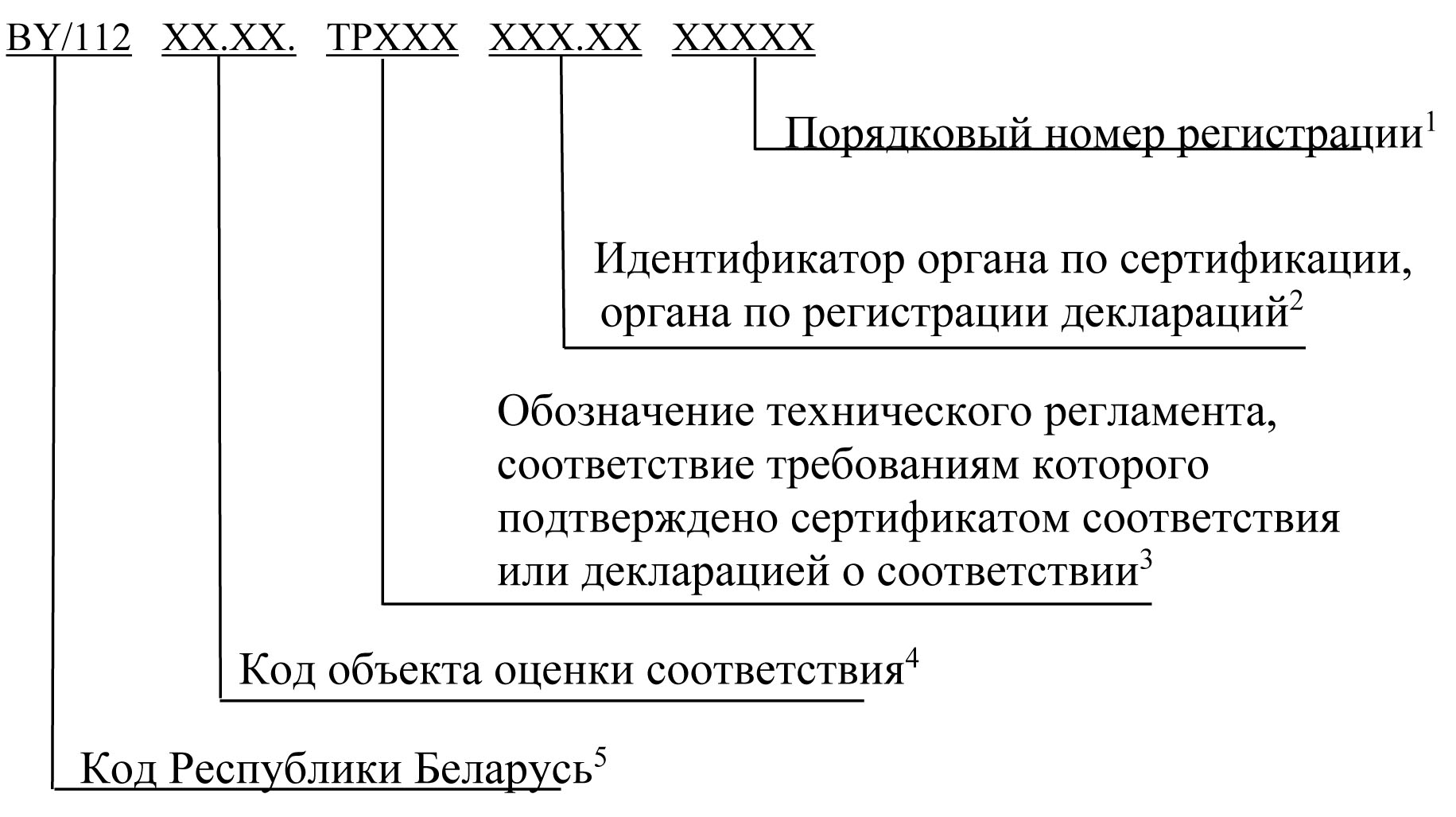 --------------------------------<1> Порядковый номер регистрации, начиная с 00001, присваиваемый АС ведения Реестра НСПС в пределах органа по сертификации или органа по регистрации деклараций и соответствующего раздела согласно приложению 1.<2> Идентификатор органа по сертификации, органа по регистрации деклараций, присваиваемый в рамках Национальной системы аккредитации Республики Беларусь (соответствует коду органа по сертификации и порядковому номеру органа по сертификации в составе юридического лица, присваиваемым органом по аккредитации, разделенным точкой).<3> Обозначение технического регламента, состоящее из индекса технического регламента и порядкового регистрационного номера из трех цифр.<4> Код объекта оценки соответствия в соответствии со структурой Реестра НСПС.<5> Код Республики Беларусь в соответствии с общегосударственным классификатором Республики Беларусь ОКРБ 017-99 "Страны мира", утвержденным постановлением Государственного комитета по стандартизации, метрологии и сертификации Республики Беларусь от 16 июня 1999 г. N 8.Приложение 3к Правилам ведения реестраНациональной системы подтверждениясоответствия Республики Беларусь(в редакции постановленияГосударственного комитетапо стандартизацииРеспублики Беларусь04.03.2020 N 10)СТРУКТУРАРЕГИСТРАЦИОННОГО НОМЕРА СЕРТИФИКАТА СООТВЕТСТВИЯ И ДЕКЛАРАЦИИ О СООТВЕТСТВИИ (КРОМЕ СЕРТИФИКАТА СООТВЕТСТВИЯ И ДЕКЛАРАЦИИ О СООТВЕТСТВИИ ТРЕБОВАНИЯМ ТЕХНИЧЕСКИХ РЕГЛАМЕНТОВ), СЕРТИФИКАТА КОМПЕТЕНТНОСТИ(в ред. постановления Госстандарта от 04.03.2020 N 10)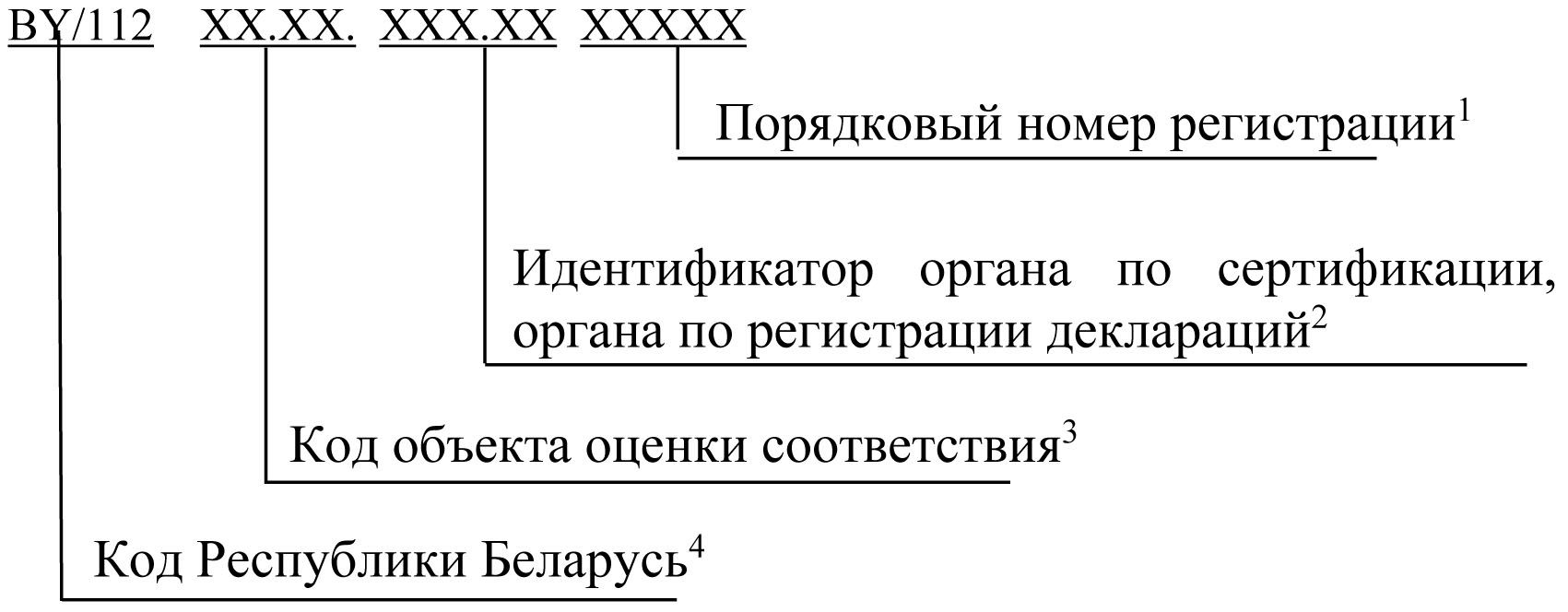 --------------------------------<1> Порядковый номер регистрации, начиная с 00001, присваиваемый АС ведения Реестра НСПС в пределах органа по сертификации или органа по регистрации деклараций и соответствующего раздела согласно приложению 1.<2> Идентификатор органа по сертификации, органа по регистрации деклараций, присваиваемый в рамках Национальной системы аккредитации Республики Беларусь (соответствует коду органа по сертификации и порядковому номеру органа по сертификации в составе юридического лица, присваиваемым органом по аккредитации, разделенным точкой).<3> Код объекта оценки соответствия в соответствии со структурой Реестра НСПС.<4> Код Республики Беларусь в соответствии с общегосударственным классификатором Республики Беларусь ОКРБ 017-99 "Страны мира", утвержденным постановлением Государственного комитета по стандартизации, метрологии и сертификации Республики Беларусь от 16 июня 1999 г. N 8.Приложение 4Исключено. - Постановление Госстандарта от 04.03.2020 N 10.Приложение 5Исключено. - Постановление Госстандарта от 04.03.2020 N 10.(в ред. постановлений Госстандарта от 04.03.2020 N 10,от 05.02.2021 N 5)ПредседательВ.В.Назаренко(в ред. постановлений Госстандарта от 04.03.2020 N 10,от 05.02.2021 N 5)